   ESGRIMA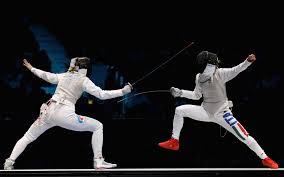 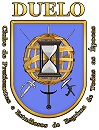  Esgrima OlímpicaNíveis: Iniciação, competição, lazer Resistência, flexibilidade, equilíbrio, elegância,               Rapidez de análise decisão e execuçãoFair play e cortesiaEsgrima adaptada para cegos e em cadeira de rodasA Esgrima sem limites promovendo a inclusão e valorizaçãoO desafio dos Jogos Paralímpicos Esgrima Artística 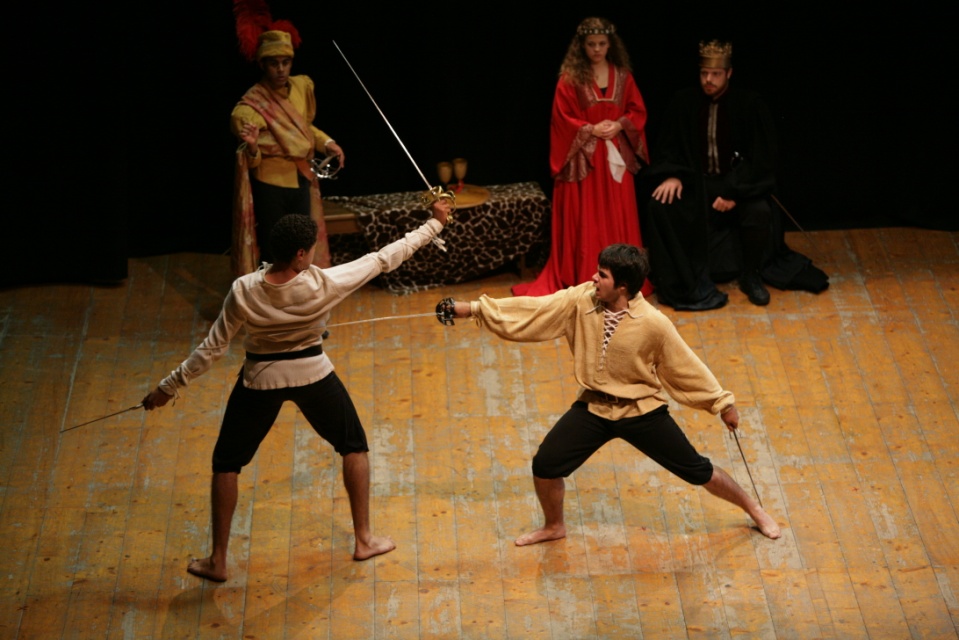 A esgrima dos cavaleiros, espadachins e aventureiros de todos os tempose dos heróis do cinema e televisãoFundamental para profissionais do espectáculoA combinação Arte/ Desporto / Cultura ao dispor de todosTodo o material de iniciação disponível.Responsável: Eugénio Roque                          Coreógrafo de Combate DP. n.º  01/01/0842 /    Treinador  CTD n.º 3399Informações pelo telefone: 968059863 ou email: clubeduelo@gmail.com   ou: 214682882ou email: cdcestoril@gmail.comDUELO – CLUBE DE PRATICANTES E ESTUDIOSOS DE ESGRIMA DE TODAS AS ÉPOCASCLUBE DESPORTIVO DA COSTA DO ESTORL – Rua António da Costa Carvalho, 77 – Alapraia – 2765-016 ESTORIL